* Kadro Unvanına bağlı olmadan yaptığı görevler yazılacaktır.** Görev tanımı yapılan personelin herhangi bir nedenle (kanuni izin, geçici görev vb.) görevinde olmadığı durumlarda görevlerini yerine getirecek kişilerin adı yazılacaktır.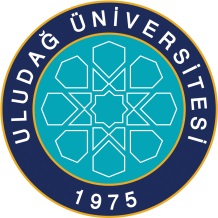 T.C.ULUDAĞ ÜNİVERSİTESİSTRATEJİ GELİŞTİRME DAİRE BAŞKANLIĞIPERSONEL GÖREV DAĞILIM ÇİZELGESİT.C.ULUDAĞ ÜNİVERSİTESİSTRATEJİ GELİŞTİRME DAİRE BAŞKANLIĞIPERSONEL GÖREV DAĞILIM ÇİZELGESİT.C.ULUDAĞ ÜNİVERSİTESİSTRATEJİ GELİŞTİRME DAİRE BAŞKANLIĞIPERSONEL GÖREV DAĞILIM ÇİZELGESİT.C.ULUDAĞ ÜNİVERSİTESİSTRATEJİ GELİŞTİRME DAİRE BAŞKANLIĞIPERSONEL GÖREV DAĞILIM ÇİZELGESİT.C.ULUDAĞ ÜNİVERSİTESİSTRATEJİ GELİŞTİRME DAİRE BAŞKANLIĞIPERSONEL GÖREV DAĞILIM ÇİZELGESİAD SOYADKADRO UNVANIKADRO UNVANIGÖREVLERİ *GÖREVLERİ *GÖREV DEVRİ **ORHANELİ MESLEK YÜKSEKOKUL SEKRETERLİĞİORHANELİ MESLEK YÜKSEKOKUL SEKRETERLİĞİORHANELİ MESLEK YÜKSEKOKUL SEKRETERLİĞİORHANELİ MESLEK YÜKSEKOKUL SEKRETERLİĞİORHANELİ MESLEK YÜKSEKOKUL SEKRETERLİĞİORHANELİ MESLEK YÜKSEKOKUL SEKRETERLİĞİSemih TOZKANYüksekokul  SekreteriYüksekokul yazışmalarını yürütmek, takip etmek ve kaydını tutmak. Resmi evrakları tasdik etmek, evrakların elemanlardan teslim alınması ve arşivlenmesini sağlamakMüdürün imzasına sunulacak olan yazıları paraf etmek.Tüm birimlerden gelen İdari ve Mali işler evraklarını ve diğer her türlü evrakı kontrol etmek, gereği için hazırlık yapmak.Yüksekokula gelen ilan ve duyurulardan ilgilileri haberdar etmek.Öğrenci ve personelden gelen dilekçeleri ilgili yerlere yönlendirmek ve gerekeni yapmak. Gerçekleştirme Görevlisi olarak mali işleri yürütmek.Yetkisini, mahiyetindeki idari birim personeline ve yaptığı işlerde hakkaniyet eşitlik içinde, kanun tüzük ve yönetmeliklerde belirtilen esaslar içinde kullanmakGöreviyle ilgili evrak, eşya araç ve gereçleri korumak ve saklamakEğitim ve öğretim faaliyetleri ile yönetim görevlerinde kullanılan makine ve teçhizatın, hizmet araçlarının periyodik bakım ve onarımını yaptırmak.Bütün tüketim-demirbaş malzeme ve materyallerin temini ve kullanılmasına kadar geçen işleyişi yönetmek.Basın ve Halkla İlişkilere özen göstermek, kongre, seminer, toplantı, ağırlama çalışmalarında görev almak ve kurumdan memnun ayrılmalarına katkı sağlamak.Yüksekokul Müdürü ile üst yönetici/yöneticileri tarafından verilen diğer işleri ve işlemleri yapmak.Yüksekokul bina ve tesislerinin kullanılabilir durumda tutulmasını sağlamak; gerekli bakım ve onarım işlerini takip etmek, ısınma, aydınlatma, temizlik vb. hizmetlerin yürütülmesini sağlamak. Yüksekokul yazışmalarını yürütmek, takip etmek ve kaydını tutmak. Resmi evrakları tasdik etmek, evrakların elemanlardan teslim alınması ve arşivlenmesini sağlamakMüdürün imzasına sunulacak olan yazıları paraf etmek.Tüm birimlerden gelen İdari ve Mali işler evraklarını ve diğer her türlü evrakı kontrol etmek, gereği için hazırlık yapmak.Yüksekokula gelen ilan ve duyurulardan ilgilileri haberdar etmek.Öğrenci ve personelden gelen dilekçeleri ilgili yerlere yönlendirmek ve gerekeni yapmak. Gerçekleştirme Görevlisi olarak mali işleri yürütmek.Yetkisini, mahiyetindeki idari birim personeline ve yaptığı işlerde hakkaniyet eşitlik içinde, kanun tüzük ve yönetmeliklerde belirtilen esaslar içinde kullanmakGöreviyle ilgili evrak, eşya araç ve gereçleri korumak ve saklamakEğitim ve öğretim faaliyetleri ile yönetim görevlerinde kullanılan makine ve teçhizatın, hizmet araçlarının periyodik bakım ve onarımını yaptırmak.Bütün tüketim-demirbaş malzeme ve materyallerin temini ve kullanılmasına kadar geçen işleyişi yönetmek.Basın ve Halkla İlişkilere özen göstermek, kongre, seminer, toplantı, ağırlama çalışmalarında görev almak ve kurumdan memnun ayrılmalarına katkı sağlamak.Yüksekokul Müdürü ile üst yönetici/yöneticileri tarafından verilen diğer işleri ve işlemleri yapmak.Yüksekokul bina ve tesislerinin kullanılabilir durumda tutulmasını sağlamak; gerekli bakım ve onarım işlerini takip etmek, ısınma, aydınlatma, temizlik vb. hizmetlerin yürütülmesini sağlamak. Yüksekokul yazışmalarını yürütmek, takip etmek ve kaydını tutmak. Resmi evrakları tasdik etmek, evrakların elemanlardan teslim alınması ve arşivlenmesini sağlamakMüdürün imzasına sunulacak olan yazıları paraf etmek.Tüm birimlerden gelen İdari ve Mali işler evraklarını ve diğer her türlü evrakı kontrol etmek, gereği için hazırlık yapmak.Yüksekokula gelen ilan ve duyurulardan ilgilileri haberdar etmek.Öğrenci ve personelden gelen dilekçeleri ilgili yerlere yönlendirmek ve gerekeni yapmak. Gerçekleştirme Görevlisi olarak mali işleri yürütmek.Yetkisini, mahiyetindeki idari birim personeline ve yaptığı işlerde hakkaniyet eşitlik içinde, kanun tüzük ve yönetmeliklerde belirtilen esaslar içinde kullanmakGöreviyle ilgili evrak, eşya araç ve gereçleri korumak ve saklamakEğitim ve öğretim faaliyetleri ile yönetim görevlerinde kullanılan makine ve teçhizatın, hizmet araçlarının periyodik bakım ve onarımını yaptırmak.Bütün tüketim-demirbaş malzeme ve materyallerin temini ve kullanılmasına kadar geçen işleyişi yönetmek.Basın ve Halkla İlişkilere özen göstermek, kongre, seminer, toplantı, ağırlama çalışmalarında görev almak ve kurumdan memnun ayrılmalarına katkı sağlamak.Yüksekokul Müdürü ile üst yönetici/yöneticileri tarafından verilen diğer işleri ve işlemleri yapmak.Yüksekokul bina ve tesislerinin kullanılabilir durumda tutulmasını sağlamak; gerekli bakım ve onarım işlerini takip etmek, ısınma, aydınlatma, temizlik vb. hizmetlerin yürütülmesini sağlamak. Öğr. Gör. İhsan TOPCUÖğr. Gör. Akın ÖLMEZ                                                                                     ÖZLÜK İŞLERİ                                                                                     ÖZLÜK İŞLERİ                                                                                     ÖZLÜK İŞLERİ                                                                                     ÖZLÜK İŞLERİ                                                                                     ÖZLÜK İŞLERİ                                                                                     ÖZLÜK İŞLERİÖmer GENÇBilgisayar İşletmeniBilgisayar İşletmeniAkademik ve İdari personelin terfileri, kademeleri, izinleri, raporları takip etmek ve ilgili bilgileri personel otomasyonuna girmek ve sicil bilgilerini takip etmek.EKAP programında personel bilgilerini yazmak ve takip etmek.Akademik ve İdari personelin terfileri, kademeleri, izinleri, raporları takip etmek ve ilgili bilgileri personel otomasyonuna girmek ve sicil bilgilerini takip etmek.EKAP programında personel bilgilerini yazmak ve takip etmek.Ahmet KABACAYAZI İŞLERİYAZI İŞLERİYAZI İŞLERİYAZI İŞLERİYAZI İŞLERİYAZI İŞLERİÖmer GENÇBilgisayar İşletmeniBilgisayar İşletmeniRektörlükten gelen yazılara udos sistemi ile cevap yazmak ve takip etmek.Akademik ve İdari başlama,izinler,ayrılış yazılarını yazmak ve takip etmek.Her yılın başından itibaren güvenlik dosyası hazırlamak ve takip etmek.Yüksekokulun yüksekokul içi yazışmaları ile dış yazışmalarını yapmak, Müdürlük tarafından verilen yazıları hazırlamak.Müdür tarafından yönlendirme yapılan yazıları ilgili kişilere iletmek ve takibini yapmak.Elektrik, Su, Tlf,Adsl Faturalarını yapmak ve takip etmek.Rektörlükten gelen yazılara udos sistemi ile cevap yazmak ve takip etmek.Akademik ve İdari başlama,izinler,ayrılış yazılarını yazmak ve takip etmek.Her yılın başından itibaren güvenlik dosyası hazırlamak ve takip etmek.Yüksekokulun yüksekokul içi yazışmaları ile dış yazışmalarını yapmak, Müdürlük tarafından verilen yazıları hazırlamak.Müdür tarafından yönlendirme yapılan yazıları ilgili kişilere iletmek ve takibini yapmak.Elektrik, Su, Tlf,Adsl Faturalarını yapmak ve takip etmek.Ayşegül TOSUNMALİ İŞLERMALİ İŞLERMALİ İŞLERMALİ İŞLERMALİ İŞLERMALİ İŞLERAyşe YAVUZERMemurMemurDönem başında Ders programına göre ödeme için çizelgeler hazırlamak ve takip etmek.Ek Ders-  Geliştirme Ödeneği ödeme belgelerini hazırlamak ve takip etmek.İlgili yazıları takip etmek ve yazmakMaaş kademe terfileri varsa telnet sistemine girmek ve takip etmek.Akademik ve İdari Personel Maaşlarını yapmak.Dönem başında Ders programına göre ödeme için çizelgeler hazırlamak ve takip etmek.Ek Ders-  Geliştirme Ödeneği ödeme belgelerini hazırlamak ve takip etmek.İlgili yazıları takip etmek ve yazmakMaaş kademe terfileri varsa telnet sistemine girmek ve takip etmek.Akademik ve İdari Personel Maaşlarını yapmak.Ahmet KABACAAhmet KABACABüro Destek PersoneliBüro Destek PersoneliGörevlendirme teklifleri ve olurları hazırlamaİlgili Öğr. Elemanlarından görevlendirme içn belgeleri hazırlamakAkademik ve İdari Personel Yolluklarını yapmak ve takip etmekBüro Destek Personelin izinlerini,raporlarını takip etmekYatırım talepleri yapmak ve takip etmekDoğum yardımı alan personele ödeme yapmakGiyim yardımı alan personele ödeme yapmakİç Kontrol Eylem Planını takip etmekAfp, Performans ve Faaliyet Raporlarını yazmak ve takip etmekStratejik plana çalışmalarını takip etmekKesenek Bilgi Sistemi girişlerini yapmak ve takip etmekBütçe ve KBS Sistemini takip etmekİlgili üst yazıları yazmak Yüksekokulumuza ait Kalite Yönetim sistemini hazırlamak ve takip etmekYüksekokulumuzun Mezuniyetle ilgili işlerini yapmakYüksekokul Müdürünün Kutlama,Tebrik kartlarını Hazırlamak ve ilgili mailleri atmak ve postalamak.Doğrudan Temin Kayıtları sisteme girmek ve takibini yapmak.Personelin yurt içi ve yurt dışı geçici görev yollukları ile sürekli görev yollukları için gerekli işlemleri hazırlamak ve ödeme emirlerini düzenlemek.  Görevlendirme teklifleri ve olurları hazırlamaİlgili Öğr. Elemanlarından görevlendirme içn belgeleri hazırlamakAkademik ve İdari Personel Yolluklarını yapmak ve takip etmekBüro Destek Personelin izinlerini,raporlarını takip etmekYatırım talepleri yapmak ve takip etmekDoğum yardımı alan personele ödeme yapmakGiyim yardımı alan personele ödeme yapmakİç Kontrol Eylem Planını takip etmekAfp, Performans ve Faaliyet Raporlarını yazmak ve takip etmekStratejik plana çalışmalarını takip etmekKesenek Bilgi Sistemi girişlerini yapmak ve takip etmekBütçe ve KBS Sistemini takip etmekİlgili üst yazıları yazmak Yüksekokulumuza ait Kalite Yönetim sistemini hazırlamak ve takip etmekYüksekokulumuzun Mezuniyetle ilgili işlerini yapmakYüksekokul Müdürünün Kutlama,Tebrik kartlarını Hazırlamak ve ilgili mailleri atmak ve postalamak.Doğrudan Temin Kayıtları sisteme girmek ve takibini yapmak.Personelin yurt içi ve yurt dışı geçici görev yollukları ile sürekli görev yollukları için gerekli işlemleri hazırlamak ve ödeme emirlerini düzenlemek.  Ayşe YAVUZERTAŞINIR KAYIT KONTROL-SATINALMATAŞINIR KAYIT KONTROL-SATINALMATAŞINIR KAYIT KONTROL-SATINALMATAŞINIR KAYIT KONTROL-SATINALMATAŞINIR KAYIT KONTROL-SATINALMATAŞINIR KAYIT KONTROL-SATINALMASeyit Ali ÖZKANMemurMemurSatınalma işleri yapmak ve takip etmekYemek evraklarını  yapmak ve takip etmekSatınalma işleri yapmak ve takip etmekYemek evraklarını  yapmak ve takip etmekÖmer GENÇÖĞRENCİ İŞLERİ –NOT İŞLERİÖĞRENCİ İŞLERİ –NOT İŞLERİÖĞRENCİ İŞLERİ –NOT İŞLERİÖĞRENCİ İŞLERİ –NOT İŞLERİÖĞRENCİ İŞLERİ –NOT İŞLERİÖĞRENCİ İŞLERİ –NOT İŞLERİEsat YILMAZBilgisayar İşletmeniBilgisayar İşletmeniBilgisayar İşletmeniDönem başlamadan önce programların ders planları otomasyon sistemine müfredat kurallarına göre girişlerini yapmakYeni Kazanan öğrenci kayıtlarını yapmak bilgilerini girmek ve takip etmekHaftalık Ders programını hazırlamak ve öğrenciye duyurmak.Sınav sonuçlarının otomasyona girilmesi ve takip edilmesiYatay geçişle giden ve gelen öğrencilerin evraklarını ve özlük işlerini yapmak ve takip etmek.Daire Başkanlığı’ndan gelen yazılara cevap yazmak ve takip etmek.Dönem başından sonuna kadar tüm sınav ve öğrenci ile ilgili bütün işleri öğrenciye duyurmak ve takip etmek.Sevgi ÖZARPACISevgi ÖZARPACIBüro Destek PersoneliBüro Destek PersoneliBüro Destek PersoneliUdos sistemini kullanmak ve takip etmek.Öğrencilerin şifre,öğrenci belgesi vb. gibi taleplerini değerlendirmek.Öğrenci özlük işleri ile ilgili düzenlemeler yapmak.Akademik Takvime göre sınav tarihleri duyurmak.Ders programını otomasyona yerleştşirmek.Yaz okulu evraklarını hazırlamakÖsym’den Dgs sınavına girmek isteyen öğrencilerin kayıtlarını almak.Esat YILMAZAyşegül TOSUNE-EVRAK VE EVRAK KAYIT-SANTALE-EVRAK VE EVRAK KAYIT-SANTALE-EVRAK VE EVRAK KAYIT-SANTALE-EVRAK VE EVRAK KAYIT-SANTALE-EVRAK VE EVRAK KAYIT-SANTALE-EVRAK VE EVRAK KAYIT-SANTALAyşegül TOSUNBüro Destek PersoneliBüro Destek PersoneliBüro Destek PersoneliSenato ve Meyok toplantılarını takip etmek ve müdür veya müdür yardımcısına haber vermekUDOS sistemini kullanmak ve takip etmekYönetim Kurul Kararlarını (YKK) yazmak ve takip etmek             Gelen Giden evrakları kontrol etmek Mezuniyetle ilgili yazıları yazmak ve takip etmekGelen telefonlara bakmak ve ilgili yerlere aktarmakUDOS’tan dışarı gidecek olan evrakları kontrol etmek ve göndermekAhmet KABACASGK BÜROSUSGK BÜROSUSGK BÜROSUSGK BÜROSUSGK BÜROSUSGK BÜROSUÖmer GENÇBilgisayar İşletmeniBilgisayar İşletmeniBilgisayar İşletmeniÖğrencilerin iş yeri eğitimi ile ilgili olarak sgk giriş lerini yapmak ve takip etmek.31.madde hocaların sgk işlerini yapmak ve takip etmekZorunlu Staj Muhasebe işlem programından takip etmek.Seyit Ali ÖZKANAYNİYAT BÜROSUAYNİYAT BÜROSUAYNİYAT BÜROSUAYNİYAT BÜROSUAYNİYAT BÜROSUAYNİYAT BÜROSUSeyit Ali ÖZKANMemurMemurMemurSgb sistemini takip etmekAyniyat işlerini takip etmek ve ilgili yazılarını yazmak.Demirbaşları kontrol etmek.Depo sayımlarını yapmak.Sevgi ÖZARPACI